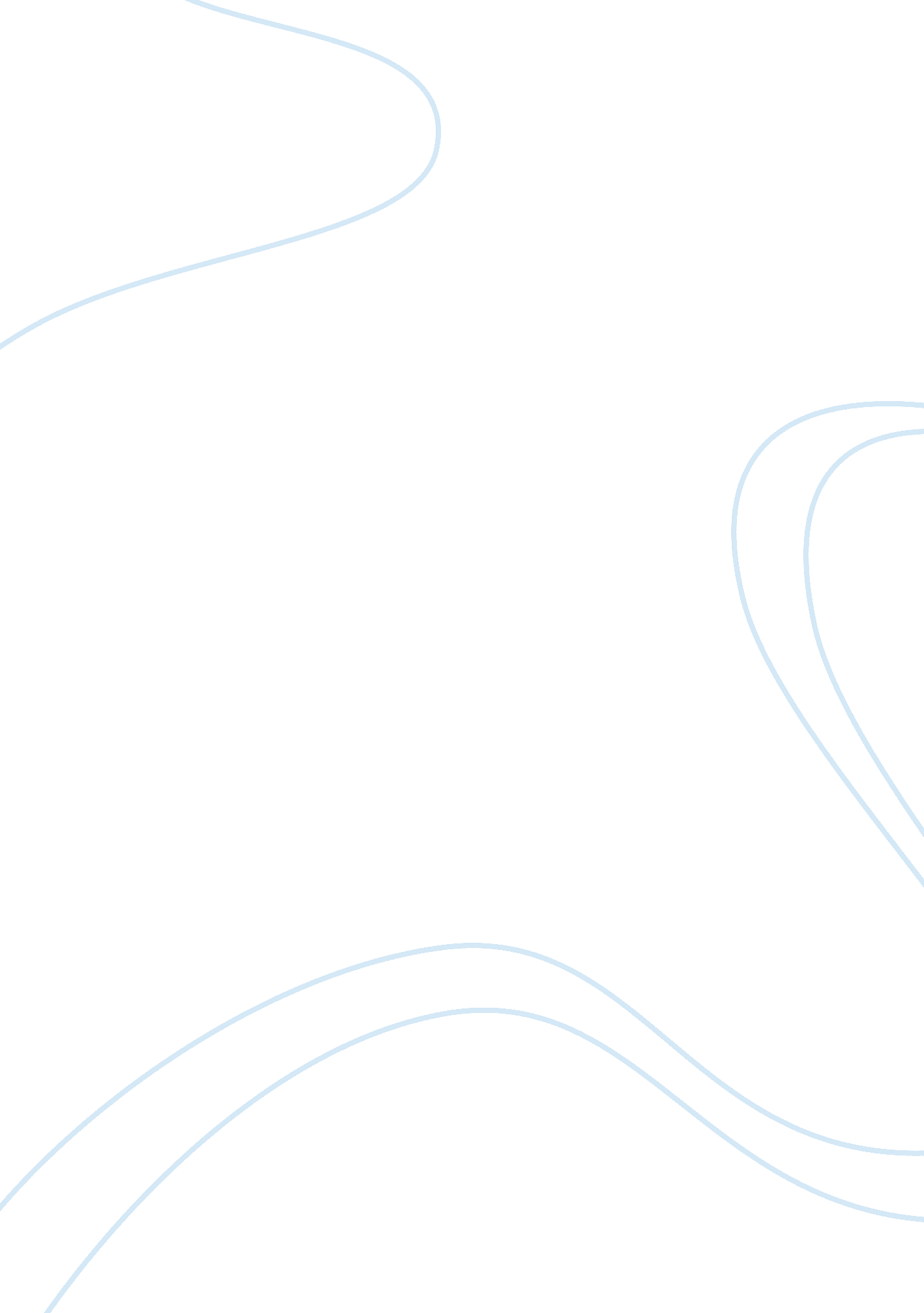 Public relations news releaseLiterature, Russian Literature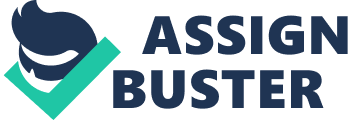 logo address and website FOR IMMEDIATE RELEASE Media Contact: First Last XXX-XXX-XXX Email address Suarez succeeds Jackson, fingers crossed! 
Things won’t be same, they will be either better or worse! 
ABC, Fla. (Sep. 25, 2014) – A total of 12 applications appeared before the Grove search committee today, of which five candidates were shortlisted for the interview. The role was formerly performed by Lucy Jackson who resigned without substantial reason and is now dean of the business school at the University of South Carolina. 
“ I am looking forward to accepting the challenge of continuing the excellent tradition of the business school at Grove College,” said Carlos Suarez, an MBA from Harvard and a graduate of Business Management from Loyola, with almost 19 years of experience in the academia, impressed the Grove search committee enough to be considered eligible for deanship of the business school at Grove. While having served in different academic positions over the years including vice deanship at a business school, Suarez has never been the dean at any school before. “ This is my dream job and there is no place I’d rather be than at one of the best institutions in the world,” Suarez added. 
Born and raised in Joplin, Suarez is a married man in his fifties and fathers two children. “ We feel fortunate to be able to secure a person who is so highly qualified to lead our outstanding business program,” said Luke Hammer, 62, a former CEO at Logitech and the current president at Grove. “ We expect great things from Carlos Suarez, and we know he’ll take us to new heights.” 
For more information, visit web address or like the XXX page on Facebook. 
# # # 
About the University of Miami School of Communication 
Grove College is a private college that seeks to equip its students with the skills and knowledge needed to excel globally. The nationally ranked business school at Grove offers degrees in finance, management, marketing and accounting among others, with a total current enrollment of 10, 000 undergraduate and 2, 000 graduate students. 